Конкурс «Новогодняя ёлочка»Мастер-класс «Рисуем дома»Тема: «Нетрадиционное рисование  вилкой и гуашью».Цель: обучение технике рисования вилкой; развитие мелкой моторики.Работа детей подготовительной логопедической группыМакая вилку в гуашь, нужно делать небольшие мазки. Рисовать нужно по кругу, от центра к краям. С таким заданием может легко справиться  ребёнок.                           Сейчас в нашем детском саду так здорово преподают рисование, что детишки от этих занятий просто в восторге. Как же обойтись без коробки красок дома?! 
В саду их научили рисовать пальчиками, но мне этого показалось мало. И стала я придумывать и выискивать в интернете другие, интересные деткам, техники.  А недавно я открыла для себя технику рисования вилкой. Такие интересные рисунки получаются!
 
Больше всего в этой технике меня привлекла простота и доступность метода. Вы только посмотрите на эти рисунки. Оригинально, правда? А ведь можно придумать свои собственные картинки. Например, нарисовать деревце с листочками, или яркое солнышко. Вариантов много.
 
А вы пробовали рисовать вилкой? Хорошо получается?  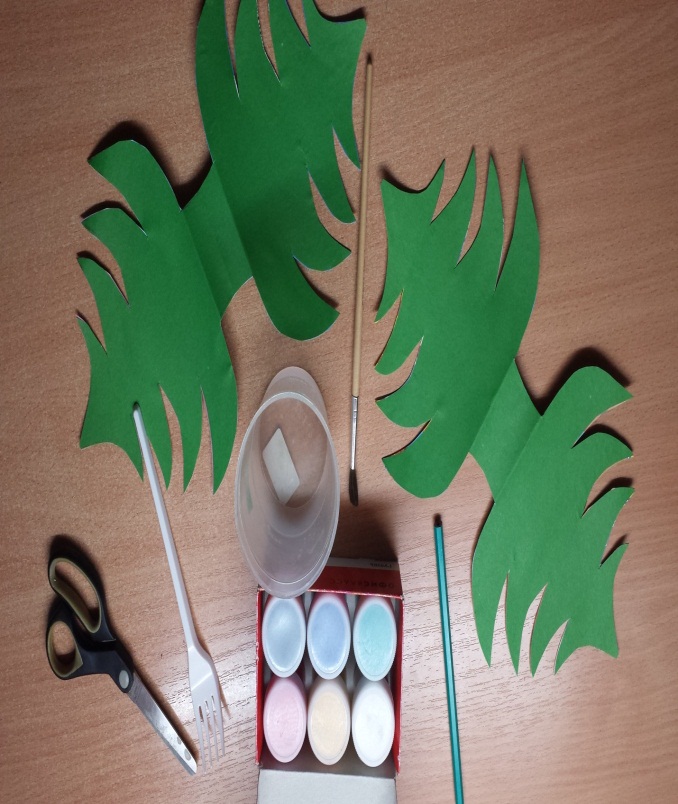 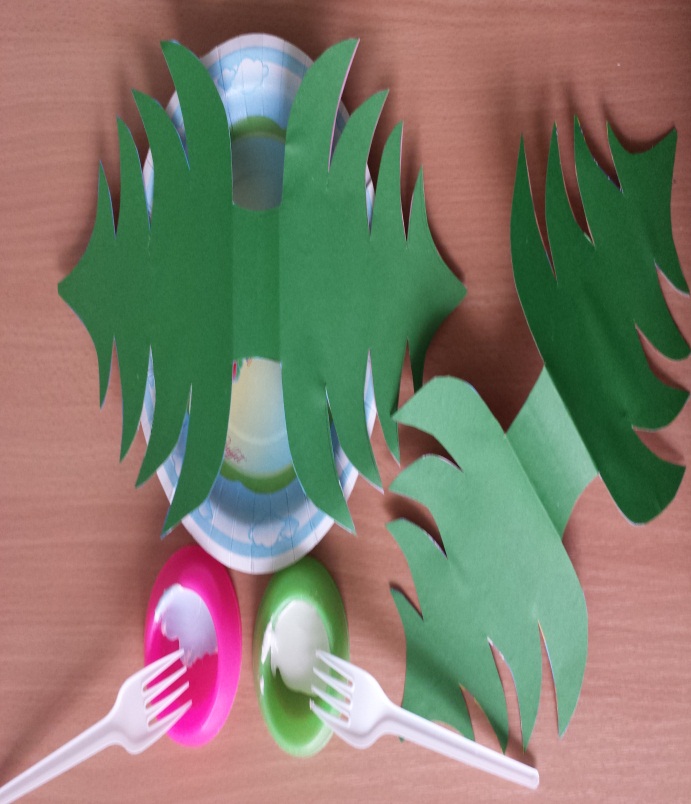 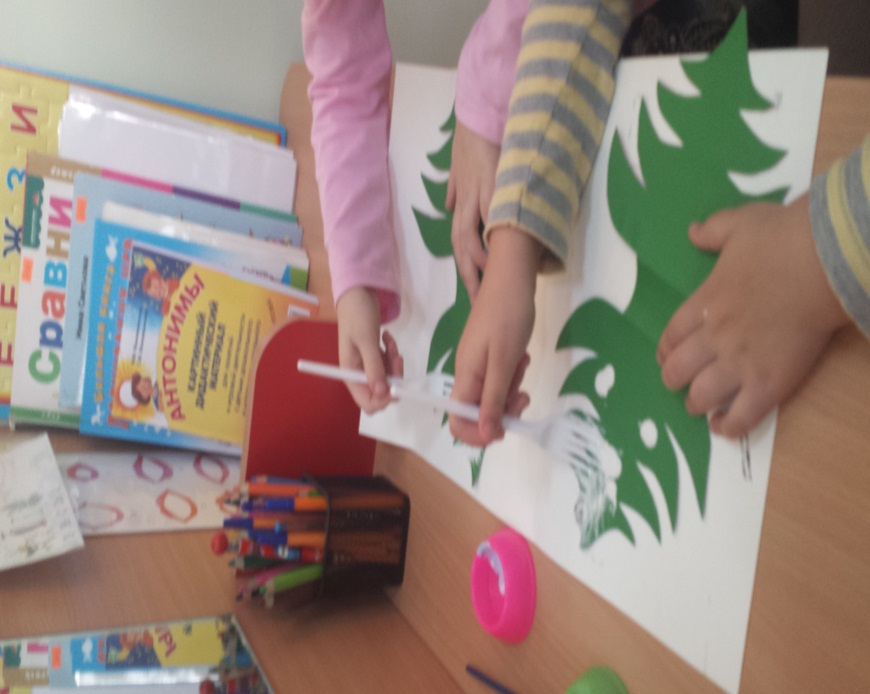 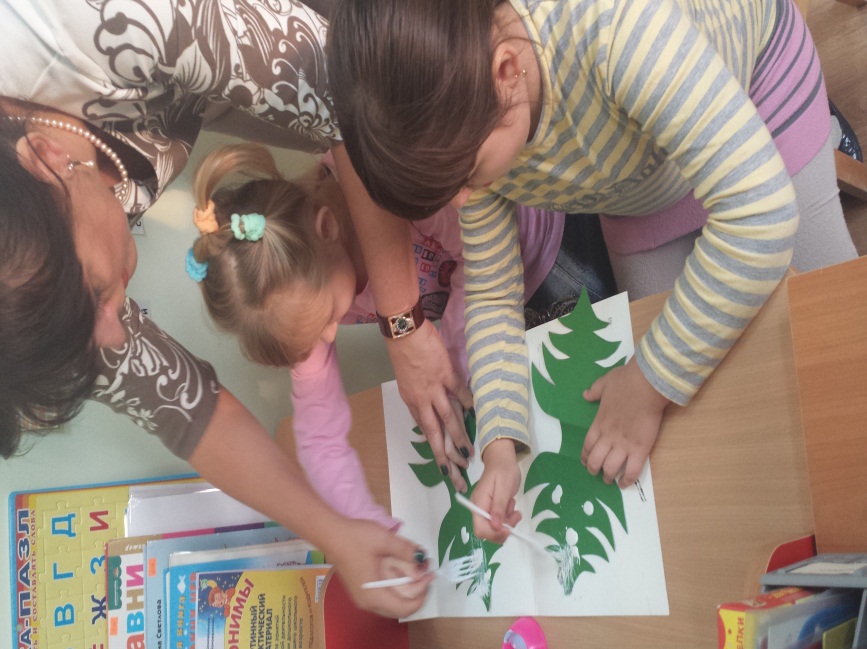 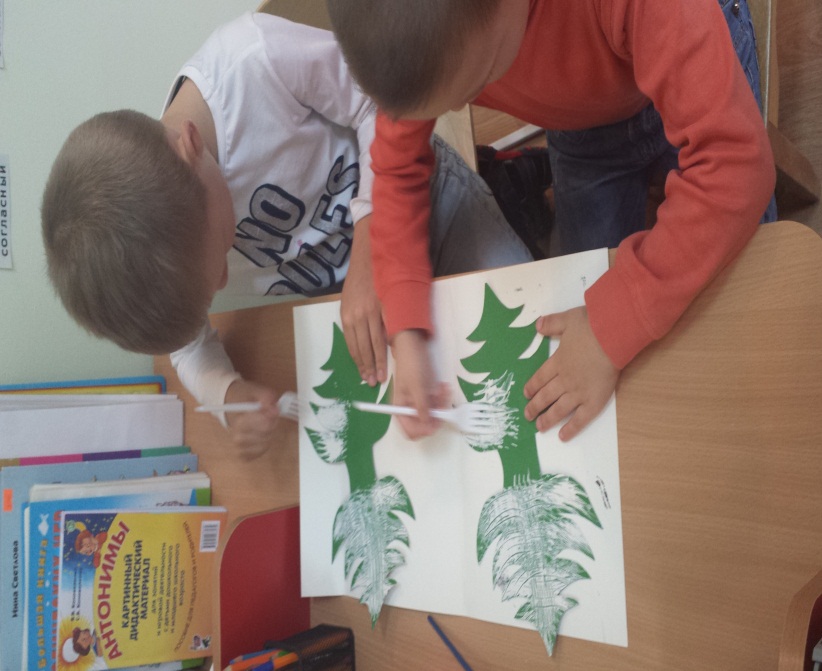 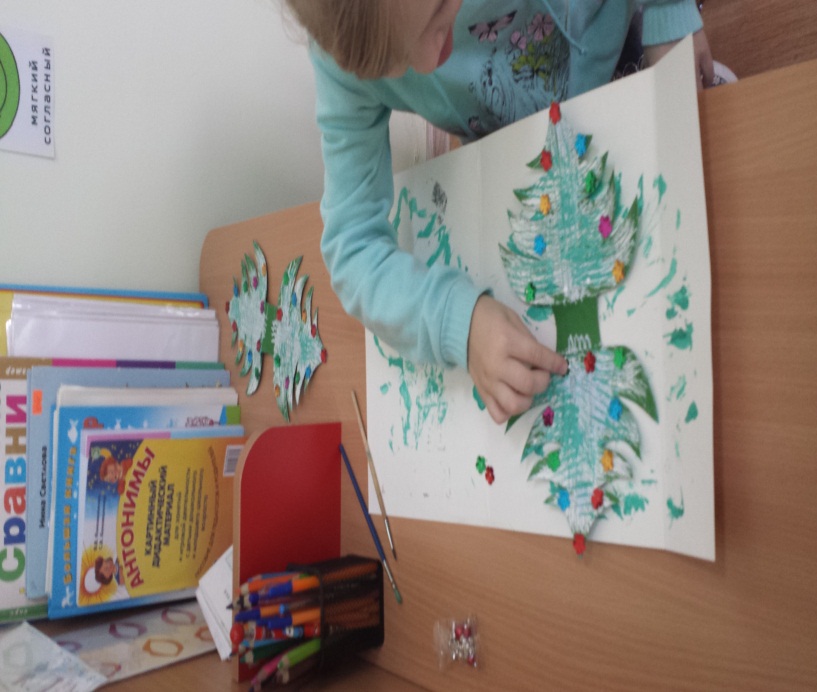 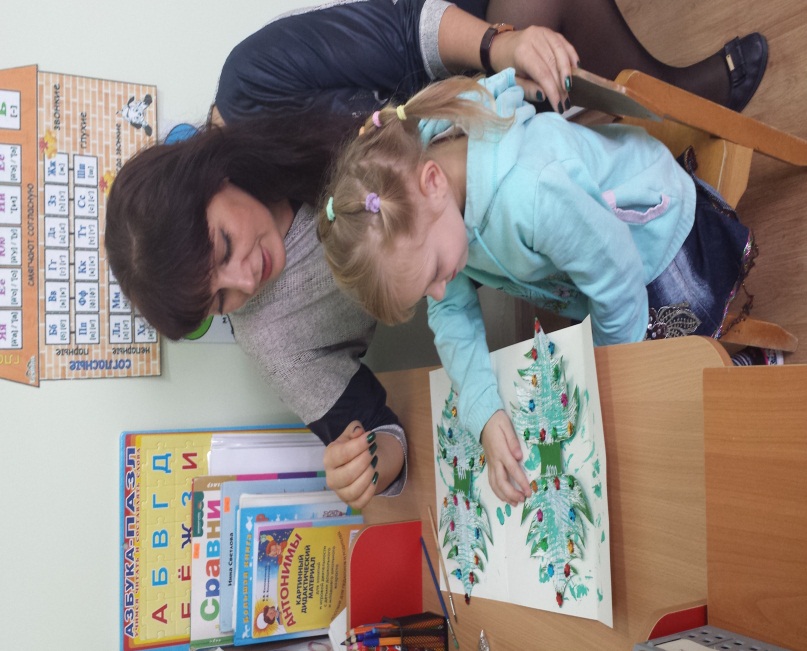 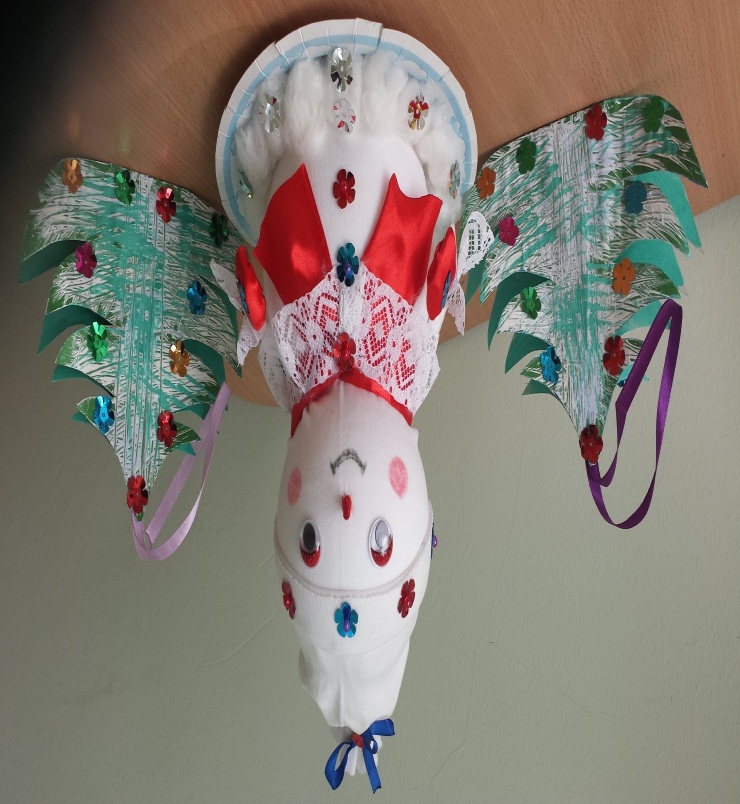                     Желаю успехов!